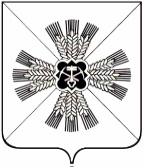 КЕМЕРОВСКАЯ ОБЛАСТЬАДМИНИСТРАЦИЯ ПРОМЫШЛЕННОВСКОГО МУНИЦИПАЛЬНОГО ОКРУГАПОСТАНОВЛЕНИЕот «19» апреля 2021г.  № 694-Ппгт. ПромышленнаяОб итогах реализации в 2020 году муниципальной программы «Обеспечение безопасности жизнедеятельности населения и предприятий в Промышленновском муниципальном округе» на 2018-2023 годыЗаслушав и обсудив на коллегии администрации Промышленновского муниципального округа информацию первого заместителя главы Промышленновского муниципального округа С.А. Федарюк об итогах реализации в 2020 году муниципальной программы «Обеспечение безопасности жизнедеятельности населения и предприятий в Промышленновском муниципальном округе» на 2018-2023 годы (далее – программа):1. Принять к сведению информацию об исполнении программы.2. Директору программы обеспечить выполнение мероприятий и индикаторов муниципальной программы «Обеспечение безопасности жизнедеятельности населения и предприятий в Промышленновском муниципальном округе» на 2018-2023 годы.3. Настоящее постановление подлежит размещению на официальном сайте администрации Промышленновского муниципального округа в сети Интернет.4. Контроль за исполнением настоящего постановления возложить на первого заместителя главы Промышленновского муниципального округа С.А. Федарюк.5. Настоящее постановление вступает в силу со дня подписания. Исп. К.В. ДзалбоТел. 72005                                                            ГлаваПромышленновского муниципального округа Д.П. Ильин